ТЕХНОЛОГИЧЕСКАЯ  КАРТА  УРОКА9класс                                                                               Дата: 21.04.2020Предмет            геометрияФ.И.О. учителя Козуб Т.ИТема урока: Тела и поверхности вращения. Наглядные представления о пространственных фигурах: цилиндр. (1-й из 1 ч.)Дополнительно: «Моя школа» 13.40-14.10тема: линейные уравнения и квадратные уравнения№Повторить в. п129, 1214 https://resh.edu.ru/subject/lesson/2031/start/ Выполнить в рабочей тетради упражнения по образцу1.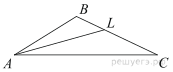 В треугольнике ABC проведена биссектриса AL, угол ALC равен 121°, угол ABC равен 101°. Найдите угол ACB. Ответ дайте в градусах.Решение.Пусть угол  равен  угол  равен  Сумма углов в треугольнике  равна 180°, откуда  Аналогично, из треугольника   Получаем систему уравнений: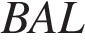 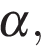 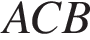 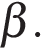 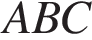 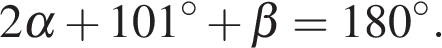 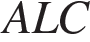 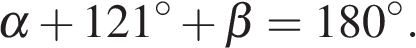 Таким образом, угол  равен 39°.Ответ: 39.2.В треугольнике ABC проведена биссектриса AL, угол ALC равен 41°, угол ABC равен 26°. Найдите угол ACB. Ответ дайте в градусах.3.В треугольнике ABC проведена биссектриса AL, угол ALC равен 138°, угол ABC равен 131°. Найдите угол ACB. Ответ дайте в градусах.4.В треугольнике ABC проведена биссектриса AL, угол ALC равен 78°, угол ABC равен 52°. Найдите угол ACB. Ответ дайте в градусах.Таким образом, угол  равен 76°.5.В треугольнике ABC проведена биссектриса AL, угол ALC равен 58°, угол ABC равен 31°. Найдите угол ACB. Ответ дайте в градусах.6.В треугольнике ABC проведена биссектриса AL, угол ALC равен 76°, угол ABC равен 47°. Найдите угол ACB. Ответ дайте в градусах.7.В треугольнике ABC проведена биссектриса AL, угол ALC равен 62°, угол ABC равен 47°. Найдите угол ACB. Ответ дайте в градусах..8. В треугольнике ABC проведена биссектриса AL, угол ALC равен 37°, угол ABC равен 25°. Найдите угол ACB. Ответ дайте в градусах.9. В треугольнике ABC проведена биссектриса AL, угол ALC равен 148°, угол ABC равен 132°. Найдите угол ACB. Ответ дайте в градусах.10. В треугольнике ABC проведена биссектриса AL, угол ALC равен 152°, угол ABC равен 137°. Найдите угол ACB. Ответ дайте в градусах.Сфотографировать (отсканировать) выполненное задание в тетради.Сохранить  в виде файла (имя файла - Ваша фамилия,  расширение -  PDF, JPEG или JPG).СРОК ВЫПОЛНЕНИЯДата 21 апреля 2020 года Время 16.00АДРЕС ДЛЯ ОБРАТНОЙ СВЯЗИ: tanya.kozub.69@mail.ru